Министерство образования и науки Самарской областиДепартамент образования администрации городского округа СамараФГБОУ ВО «Самарский государственный экономический университет»МБОУ «Школа №25 с углубленным изучением отдельных предметов имени сестёр Харитоновых» г.о. Самара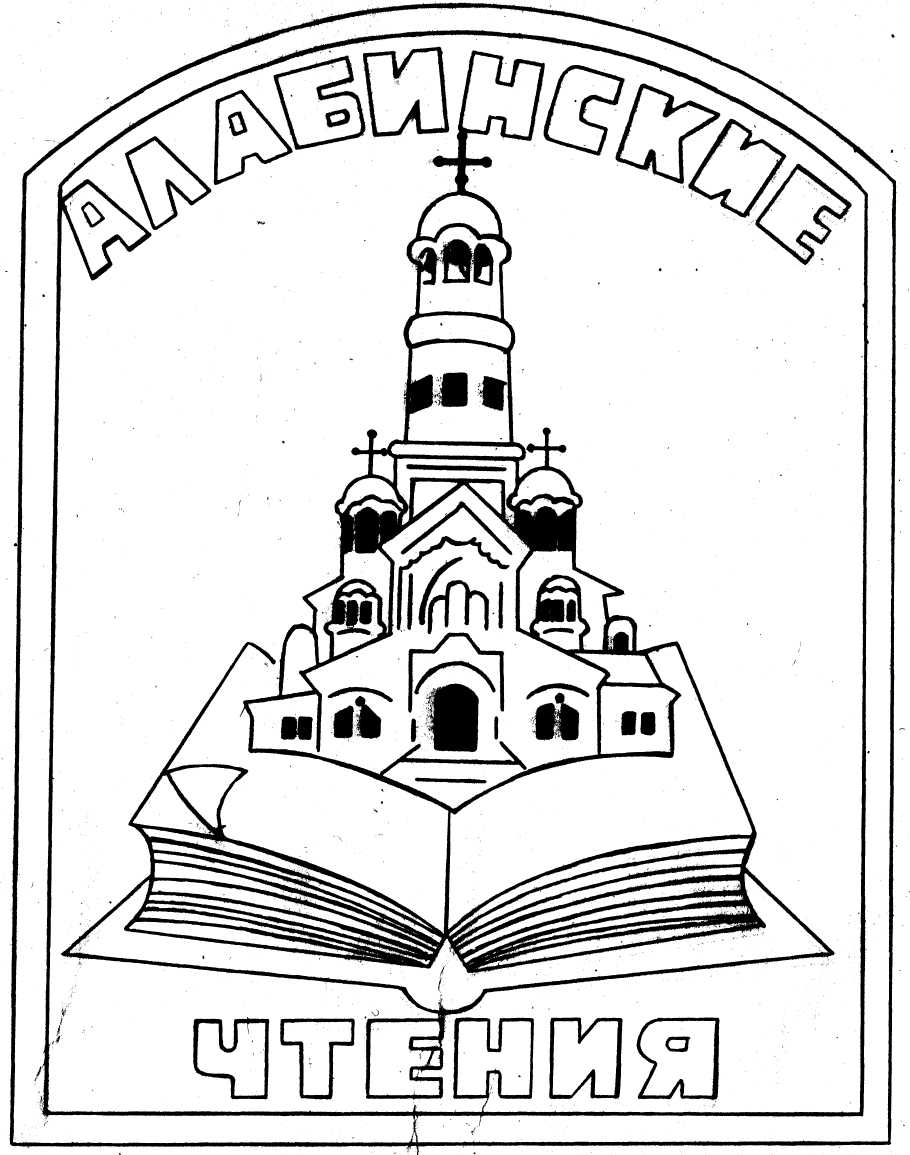 XXV АЛАБИНСКИЕ ЧТЕНИЯ13 – 14 МАРТА .ПРИГЛАСИТЕЛЬНЫЙ БИЛЕТ ИПРОГРАММАСамара2017ОРГКОМИТЕТ АЛАБИНСКИХ ЧТЕНИЙКОЛЕСНИКОВА Надежда Борисовна – к.п.н., Депутат Государственной Думы Российской ФедерацииГАЛУЗИНА Лилия Викторовна – к.п.н., руководитель Департамента образования администрации городского округа СамараХАСАЕВ Габибулла Рабаданович – д.э.н., профессор, и.о. ректора ФГБОУ ВО «Самарский государственный экономический университет» – председатель ОргкомитетаАШМАРИНА Светлана Игоревна – д.э.н., профессор, проректор по научной работе и инноватикеФГБОУ ВО «Самарский государственный экономический университет»ЧЕРНОВА Дана Вячеславовна – д.э.н., профессор, директор ИКМиС ФГБОУ ВО «Самарский государственный экономический университет»ПАВЛУШИНА Алла Александровна – д.ю.н., профессор, директор ИП ФГБОУ ВО «Самарский государственный экономический университет»ПЕЧЕРСКАЯ Эвелина Павловна – д.п.н., профессор,директор ИСУ ФГБОУ ВО «Самарский государственный экономический университет»ПИЧКУРОВ Сергей Николаевич– к.э.н.,доцент, директор ИНЭ ФГБОУ ВПО «Самарский государственный экономический университет»ТАГИРОВА Наиля Фаридовна – д.и.н., профессор, директор ИТЭиМЭО ФГБОУ ВО «Самарский государственный экономический университет»ШИРНИНА Елена Викторовна – к.с.н., доцент, директор ИЭ и УП ФГБОУ ВО «Самарский государственный экономический университет»ЛЕВЧЕНКО Лариса Владимировна – к.э.н., доцент, руководитель Управления по довузовской подготовке ФГБОУ ВО «Самарский государственный экономический университет»АЛЕКСУШИН Глеб Владимирович – д.и.н., доцент, профессор кафедры Коммерции и сервисаФГБОУ ВО «Самарский государственный экономический университет»ГОРЮНОВ Николай Анатольевич – директор МБОУ Школы №25 г.о. Самара– директор-распорядитель Алабинских ЧтенийПАРФЕНОВА Ирина Александровна – зам. директора по УВР МБОУ Школы №25 г.о. Самара– учёный секретарь Алабинских ЧтенийУважаемый(ая)____________________________________Оргкомитет приглашает Вас на XXV Алабинские Чтения .Работа секций:Обустроим жизнь вокруг (Экология и землеустройство);Жить по законам общества (Правоведение);Развитие региона и финансы (Региональная экономика);Работа с обществом (Социология и педагогика).состоится 13 марта . в здании МБОУ Школы №25 г.о. Самара (ул. Чернореченская, 67) в 14.00. (Проезд трамваем 3, 15, 18 маршрутов до остановки «Пролетарская»; автобусом и маршрутным такси 1, 14, 18, 24, 34, 37, 40, 41, 67, 210 маршрутов до остановки «Киевская»).Работа секций:Мастера компьютера (Информационные технологии); Улучшаем работу организации (Менеджмент, логистика и маркетинг);Отдых и экскурсии (Туризм и рекреации);История региона и межрегионального сотрудничества (Краеведение и регионоведение);Обслуживаем клиентов (Сервис и торговля).состоится 14марта . в здании ФГБОУ ВО«Самарский государственный экономический университет» (ул. Советской армии, 141) в 10.00. (Проезд автобусом и маршрутным такси 30, 42, 44, 45, 56, 70, 96, 213, 246, 264, 296, 429 маршрутов до остановки «Экономический университет»).Пленарное заседание состоится 14марта . в здании ФГБОУ ВО «Самарский государственный экономический университет» (ул. Советской армии, 141) после окончания работы секций.13 мартаАктовый зал МБОУ Школы №25Заседание первое14.001. Вступительное слово представителя Оргкомитета.14 мартаМузей ФГБОУ ВО «Самарский государственный экономический университет»Заседание второе10.002. Вступительное слово представителя Оргкомитета.14 марта5 поточная ФГБОУ ВО «Самарский государственный экономический университет»Заседание третье14:003. Заседание Алабинской Думы4. Объявление и церемония награждения победителя Алабинских Чтений .5. Награждение дипломантов Алабинских Чтений.6. Закрытие XXVАлабинских Чтений.Секция 1 ОБУСТРОИМ ЖИЗНЬ ВОКРУГ (ЭКОЛОГИЯ И ЗЕМЛЕУСТРОЙСТВО)13 мартаМБОУ Школа №2514.15Президиум:Фирулина Ирина Ивановна, к.э.н., доцент кафедры экологии и безопасности жизнедеятельности – председатель;Лазарева Наталья Владимировна – д.м.н., профессор кафедры экологии и безопасности жизнедеятельности.Фимушкина Анна, МБОУ Школа № .о. Самара, 7 класс. Изучение болезни легионеров. Расплата за прогресс.Мешалкина Дарья, МБОУ  "Школа № 149  им. Героя России Баранова А.И."г.о. Самара, 8 класс. Сравнительный анализ действия моющих средств. Мифы и легенды.Горбатенко Варвара, МБОУ  "Школа № 149  им. Героя России Баранова А.И."г.о. Самара, 10 класс. Получение сложных эфиров пропионовой и молочной кислот.Доценко  Савелий, ФГКОУ СКК МВД РФ, 8 класс. Лесные пожары.Крылов Александр, ФГКОУ СКК МВД РФ, 8 класс. Деградация почвенного покрова в различных регионах России.Чванова Вера, Чемерская Лиана, МБОУ Школа № .о. Самара, 8 класс. Получение воды из воздуха.Аксенова Светлана, МБОУ Школа № .о. Самара, 9 класс. Влияние ионов свинца на прорастание и рост семян.Старшинов Денис, МБОУ Школа № .о. Самара, 10 класс. Изучение условий выращивания Ореха грецкого и Ореха чёрного на территории Самарской области.Коровина Кристина, МБОУ Школа № .о. Самара, 9 класс. Проблемы малых рек Самарской области. Одинцова Екатерина, МБОУ Школа № .о. Самара, 8 класс. Экологические проблемы лесов Самарской области. Капустина Анастасия, МБОУ Школа № .о. Самара, 8 класс. Экологические проблемы водного бассейна Куйбышевского района города Самары. Проскуряков Семен, МБОУ Школа № .о. Самара, 10 класс. Влияние освещения на здоровье человека. Воробьева Элина, ГБОУ СГОАН, 11 класс. Экологическое состояние пруда на ул. Бронная города Самара. Ахмадуллин Асхат, ГБОУ СГОАН, 8 класс. Биологические особенности и жизненное состояние Клёна ясенелистного в городских насаждениях Самары. Пестова Влада, Ковалева Полина, МБОУ Школа «Дневной пансион-84», 8 класс. Альтернатива химическим бытовым промышленным средствам.Волощук Екатерина, ГБОУ СОШ № 4 п.г.т. Алексеевка г.о.Кинель Самарской области, 9 класс. Лишайники биоиндикаторы окружающей среды п.г.т.Алексеевкаг.о.Кинель. Савельева Полина, МБОУ «Классическая гимназия № 54 «Воскресение»» г.о. Самара, 10 класс. Оценка состояния водных объектов Волжского бассейна вблизи Национального парка «Самарская Лука». Филатов Виталий (11 класс) ,Сосновская Юлия (10 класс), МБОУ Школа № .о. Самара. Глобальные экологические проблемы мира (на примере Самарской области).Штоков Степан, МБОУ Школа № .о. Самара, 10 класс. Влияние компьютера на здоровье человека.Гиль Александр, МБОУ Школа № .о. Самара, 10 класс. Ассиметрия полушарий головного мозга.Мезенцева Анастасия, МБОУ  "Школа № 149  им. Героя России Баранова А.И."г.о. Самара, 8 класс. Изучение свойств глины на примере образцов, взятых на территории Самарской области.Секция 2 ЖИТЬ ПО ЗАКОНАМ ОБЩЕСТВА (ПРАВОВЕДЕНИЕ)13 мартаМБОУ Школа№2514.15Казанкова Татьяна Николаевна – к.ю.н., доцент кафедры публичного права;Паулов Павел Александрович – к.ю.н., доцент кафедры публичного права;Писарев Евгений Владимирович – к.ю.н., доцент кафедры уголовно-правовых дисциплин.Президиум:Егорова Анастасия, МБОУ Гимназия № .о. Самара, 10 класс. Хулиганство на борту воздушного судна:анализ вопроса и пути решения.Старкова Алена,ГБОУ СОШ № 4 п.г.т. Алексеевка г.о. Кинель Самарской области, 10 класс. Коррупционная деятельность в сфере образования.Стышов Артём, ГБОУ СОШ №8 «ОЦ» г. Новокуйбышевска, 10 класс. Банкротство физических лиц.МухиддиноваАделина,МБОУ Школа №93 г.о. Самара, 9 класс.Смертная казнь: за и против.Филатов Виталий, МБОУ Школа № .о. Самара, 11 класс.Особое положение личного состава войск НКВД, оказавшихся в статусе военнопленного в годы Великой отечественной войны и бывшего военнопленного после окончания войны (на примере судьбы лейтенанта НКВД Ф.Н.Галлямова).Плеханова Дарья, ГБОУ гимназия №1 г. Новокуйбышевска, 10 класс.  Некоторые аспекты правового статуса полицейских (на примере России и США).Кузнецова Анастасия, ГБОУ гимназия №1 г. Новокуйбышевска, 11 класс.  Эдвард Сноуден: правозащитник или правонарушитель?Ширяева Дарья,  ГБОУ гимназия №1 г. Новокуйбышевска, 9 класс. Отражение явлений коррупции в русской литературе.Секция 3 РАЗВИТИЕ РЕГИОНА И ФИНАНСЫ (РЕГИОНАЛЬНАЯ ЭКОНОМИКА)13 мартаМБОУ Школа №2514.15Президиум:Болгова Елена Владимировна - к.э.н., доцент кафедры региональной экономики и  управления;Дождева Елена Евгеньевна - к.э.н., доцент кафедры финансов и кредита;Курникова Марина Викторовна – к.э.н., доцент кафедры региональной экономики и  управления; Савинов Олег Германович – к.э.н., доцент кафедры финансов и кредита.Ивакин Никита, ФГКОУ СКК МВД РФ, 8 класс. Экономика Самарского региона.Шемелов Вадим, ФГКОУ СКК МВД РФ, 8 класс. Проблема глобализации экономики и мировых финансовых кризисов.Галимова Регина, ГБОУ лицей (экономический) с. Исаклы, 11 класс. Молочная Мекка Самарской области.Гамазина Алена, МБОУ лицей Классический, 11 класс. Цикличность - это движение экономики.Мещерякова Александра, МАОУ СамЛИТ г.о. Самара, 11 класс. Оценка финансового состояния компании по данным отчета о доходах и балансе на примере компании.Абросимова Мария, МАОУ СамЛИТ г.о. Самара, 10 класс. Эффективная организация личных финансов.Гога Юлия, МАОУ СамЛИТ г.о. Самара, 11 класс. Конкурентноспособность Альфа-банка на рынке.Секция 4 РАБОТА С ОБЩЕСТВОМ (СОЦИОЛОГИЯ И ПЕДАГОГИКА)13 мартаМБОУ Школа №2514.15Президиум:Звоновский Владимир Борисович – д.с.н., зав. кафедрой социологии и психологии;Сарбаева Ирина Юрьевна  – преподаватель кафедры социологии и психологии.Захаров Андрей, МБОУ Школа № 47 г.о. Самара, 8 класс. Влияние математических знаний на выбор профессии.Романадзе Екатерина, ГБОУ СОШ им. В. С. Юдина с. Новый Буян м.р. Красноярский Самарской области, 11 класс. Терпимость к коррупции как одна из причин ее существования в российском обществе.Авдеева Мария, МБОУ Школа № 77 г.о. Самара, 9 класс, Психологические мотивы выбора профессии.Евдокимова Полина, МБОУ Школа № 77 г.о. Самара, 8 класс. Воспитываем мультиками.Рапян Давид, МБОУ Школа № 77 г.о. Самара, 8 класс. Социофобия.Малютина Анастасия, МБОУ Школа № 24 г.о. Самара, 11 класс. Стресс и способы его предупреждения.Канавичева Дарья, МБОУ Школа № 24 г.о. Самара, 10 класс. Влияние формалина на кожу. Фадеев Артем, МБОУ Школа «Дневной пансион-84», 8 класс.Особенности политической социализации личности в России. Оганесян Зоя, МБОУ Школа № 58 г.о. Самара, 10 класс. Стереотипизация общества как феномен, способствующий возникновению проблем в период становления личности подростка. Московская Анастасия, ГБОУ СОШ № 4 п.г.т. Алексеевка г.о.Кинель Самарской области, 9 класс. Реализация концепции профильного обучения в ГБОУ СОШ №4 п.г.т.Алексеевкаг.о.Кинель. Карташова Элеонора, ГБОУ СОШ №8 «ОЦ» г. Новокуйбышевска, 10 класс. Ценности современной молодежи. Якунин Лев, МБОУ «Лицей «Технический» имени С.П. Королева» г. о. Самара, 11 класс. Восприятие авторитета учителя в зависимости от личностных особенностей учащихся. Полупанова Ангелина, МБОУ «Лицей «Технический» имени С.П. Королева» г. о. Самара, 11 класс. Влияние эмоций на мимику человека.Стягова Мария, МБОУ «Лицей «Технический» имени С.П. Королева» г. о. Самара, 9 класс.  Женщины и власть: отношение общества к женщинам-политикам. Никитина Ксения, МБОУ Школа № 43 г.о. Самара, 9 класс. Агрессия в среде молодёжи. Пузырева Ксения, ГБОУ лицей г. Сызрани, 9 класс, Повышение престижа профессии учителя в ГБОУ лицей г. Сызрани. Сибирцев Александр, МБОУ Школа № 124 г.о. Самара, 9 класс. Информационная война как форма воздействия на массовое сознание общества. Сурикова Диана, МАОУ СамЛИТ г.о. Самара, 8 класс. Интернетзависимость и проблемы современного общества. Васина Арина, МАОУ СамЛИТ г.о. Самара, 8 класс. Деятельность и мировоззрение человека: факторы влияния. Абалымова Кристина, МАОУ СМТЛ, 8 класс. Формирование комплексов у киберкоммуникативно зависимых подростков.Филатов Виталий, МБОУ Школа № 36 г.о. Самара, 11 класс. Трудности перевода названий англоязычных фильмов на русский язык (на примере переводов учеников МБОУ «Школы №36»).Васильева Мария, ГБОУ гимназия №1 г. Новокуйбышевска, 11 класс. Электоральные предпочтения молодёжи на выборах.Кирилин Юрий, ГБОУ гимназия №1 г. Новокуйбышевска, 10 класс. Равнодушие как проблема современного общества.Кузнецова  Анастасия, ГБОУ гимназия №1 г. Новокуйбышевска, 11 класс. Аббревиация  как  отличительная  черта  современного  социума.Секция 5 МАСТЕРА КОМПЬЮТЕРА (ИНФОРМАЦИОННЫЕ ТЕХНОЛОГИИ)14 мартаФГБОУ ВО СГЭУ10.15Аудитория 410ЕПрезидиум:Погорелова Елена Вадимовна, д.э.н., проф., зав.кафедрой корпоративных информационных систем, электронных сервисов и интеллектуальных информационных технологий - председательПетрушова Марина Вячеславовна – ст. преподаватель кафедры корпоративных информационных систем, электронных сервисов и интеллектуальных информационных технологийКораблев Антон Вячеславович – ст. преподаватель кафедры корпоративных информационных систем, электронных сервисов и интеллектуальных информационных технологийИсхаков Фаяз, МБОУ Школа № 47 г.о. Самара, 8 класс. Создание собственного рисунка в графическом редакторе AdobePhotoshop  и Paint.Горнов Тихон, Жигаев Данила, МБОУ Школа № 58 г.о. Самара, 10 класс. Киберспорт – это возможность.Миронов Никита, МБОУ Гимназия № 4 г.о. Самара, 8 класс. Разработка компилятора для собственного языка программирования.Айсов Захар, МБОУ Гимназия № 4 г.о. Самара, 8 класс. Разработка справочника по физическим формулам.Журавлев Алексей, МБОУ Гимназия № 4 г.о. Самара, 7 класс. Расчетные задачи физической направленности: «Определение массы тела ы различных планетах Солнечной системы» и «Расчет лунного цикла».Дементьева Ангелина, МБОУ «Лицей «Технический» имени С.П. Королева» г. о. Самара, 8 класс. Умный класс на основе микроконтроллера Ардуино.Савосин Даниил, МБОУ «Лицей «Технический» имени С.П. Королева» г. о. Самара, 10 класс. Стеганография.Логинов Аркадий, МБОУ «Лицей «Технический» имени С.П. Королева» г. о. Самара, 10 класс. Вычисление интегралов методом Монте-Карло. Бородин Ярослав, МАОУ СамЛИТ г.о. Самара, 8 класс. Автоматическая система управления климатом в помещении. Журавлев Никита, МАОУ СамЛИТ г.о. Самара, 10 класс. Модель трехмерногопазла   для детей с ограниченными возможностями.Гаршина  Лидия, ГБОУ гимназия №1 г. Новокуйбышевска, 10 класс.Блоги  как  одно  из  направлений  развития  Интернета в  качестве   СМИ.Секция 6 УЛУЧШАЕМ РАБОТУ ОРГАНИЗАЦИИ (МЕНЕДЖМЕНТ, ЛОГИСТИКА И МАРКЕТИНГ)14 мартаФГБОУ ВО СГЭУ10.15Аудитория Президиум:Кириллова Лариса Константиновна, к.э.н., доцент. кафедры Маркетинга, логистики и рекламы ФГБОУ ВО СГЭУ – председательДинукова Олеся Анатольевна - к.э.н., доцент кафедры маркетинга, логистики и рекламы;Мухаметзянова Лилия Халиловна – к.э.н., ст. преподаватель кафедры маркетинга, логистики и рекламы.Индирякова Виктория, ГБОУ лицей (экономический) с. Исаклы, 11 класс. Школьная компания, как шаг в бизнес.Лихачева Софья, ГБОУ СОШ №8 «ОЦ» г. Новокуйбышевска, 10 класс. Франчайзинг в России.Исаева Рена, МАОУ СамЛИТ г.о. Самара, 11 класс. Apple-  самая дорогая в мире корпорация.Офицеров Никита, МБОУ Школа № 178, 8 класс. Портрет современного менеджера.Савельева Юлия, ГБОУ лицей (экономический) с. Исаклы, 11 класс. Развитие малого бизнеса - основа стабильной экономики. Секция 7 ОТДЫХ И ЭКСКУРСИИ (ТУРИЗМ И РЕКРЕАЦИЯ)14 марта  ФГБОУ ВО СГЭУ10.15Аудитория Президиум:Алексушин Глеб Владимирович, д.и.н.,профессор кафедры Коммерции, сервиса и туризма ФГБОУ ВО СГЭУ – председательКолякова Ирина Владимировна - к.и.н., доцент кафедры коммерции, сервиса и туризмаПустошкин Вадим Викторович – к.э.н., преподаватель кафедры коммерции, сервиса и туризмаБутаков Никита,ФГКОУ СКК МВД РФ,8 класс.Туристические возможности Самарской области .Шарадышев Кирилл, ГБОУ СОШ № 8им. воина – интернационалиста С.А. Кафидовап.г.т. Алексеевка г.о. Кинель Самарской области, 8 класс. В Оптиной пустыне.Вышкина Екатерина Сергеевна, ГБОУ СОШ № 8им. воина – интернационалиста С.А. Кафидовап.г.т. Алексеевка г.о. Кинель Самарской области, 8 класс. На земле Пушкина.Супрун Анастасия Витальевна,МБОУ Школа № 166 г.о. Самара, 9 класс.Характеристика рекреационных ресурсов Самарской области.Грицевич Никита Михайлович, МБОУ ДОЦентр дополнительного образования детей «Искра»городского округа Самара, 11 класс. Старое и новое в доме 91 по ул. Галактионовская.Загуменнова Алина, МБОУ «ДЕТСКАЯ ШКОЛА ИСКУССТВ № 8 «РАДУГА», 11 класс.Видеоэнциклопедия «ГМК-62 – история и современность».Чекалова Мария, МБОУ «ДЕТСКАЯ ШКОЛА ИСКУССТВ № 8 «РАДУГА», 8 класс.Виртуальный музей Н.Куранова.Никишин Дмитрий Максимович, ГБОУ СОШ №8 «ОЦ» г. Новокуйбышевска, 10 класс. Сталинская эпоха в архитектуре города Новокуйбышевска (туристический маршрут).Учаева Ольга Евгеньевна, ГБОУ СОШ «Центр образования» пос. Варламово муниципального района Сызранский Самарской области, 9 класс. На лыжах к водопаду.Балыкин Семён, ГБОУ гимназия №1 г. Новокуйбышевска, 6 класс. Улицы нашего города.Агеева Маргарита, ГБОУ гимназия №1 г. Новокуйбышевска, 10 класс. Колористика города, как фактор формирования визуальной среды.Андрианова Виктория, МБОУ Школа № 77 г.о. Самара, 8 класс. В чем заключается уникальность самарской набережной.Секция 8 ИСТОРИЯ РЕГИОНА И МЕЖРЕГИОНАЛЬНОГО СОТРУДНИЧЕСТВА (КРАЕВЕДЕНИЕ И РЕГИОНОВЕДЕНИЕ)14 мартаФГБОУ ВО СГЭУ10.15Музей ФГБОУ ВО СГЭУПрезидиум:Соленцова Елена Алексеевна – к.э.н., доцент кафедры институциональной экономики и экономической истории;Фогель Александр Сергеевич – к.и.н., доцент кафедры институциональной экономики и экономической истории.Мюльбах Валерия, МБОУ Школа № 101 г.о. Самара, 8 класс. Место и роль природы в традициях, обрядах и обычаях мордовского народа.Хазова Марина, МБОУ Школа № 103 г.о. Самара, 9 класс. Работа земства по организации дела народного образования в Николаевском уезде Самарской губернии.Антипова Анастасия, МБОУ Школа № 47 г.о. Самара, 8 класс. Возвращение новогодней елки: как праздновали Новый год в 30-е годы 20 века.Чернышкова Елизавета, МБОУ Школа № 77 г.о. Самара, 8 класс. Лекарственные растения Самарской области.Пахомова Анна, МБОУ Школа № 77 г.о. Самара, 8 класс. Отличительные черты улицы Стара-Загора.Карномазов Андрей, МБОУ лицей «Технический имени С.П. Королева», 8 класс. История одного клада. Маркосян Татьяна, ГБОУ СОШ № 4 п.г.т. Алексеевка г.о. Кинель Самарской области, 10 класс. П.А. Столыпин и Столыпинская аграрная реформа в Самарской губернии в начале XX века.Зубачёва Виктория, ГБОУ СОШ №8 «ОЦ», 11 класс. Юбилей В.З. Михельсона как фактор формирования социальной памяти. Безрукова Анастасия, МБОУ Школа №48 г. о. Самара, 8 класс. Самара-Стара-Загора. Проблемы и перспективы историко-культурного сотрудничества. Коржавина Мария, Хворостянский филиал ГБОУ СОШ п. Прогресс «Дом детского творчества», 10 класс. Безвозвратные людские потери Хворостянского района в Великой Отечественной войне.  Пузырева Ксения, ГБОУ лицей г. Сызрани, 9 класс. Особенности противостояния сил Белого движения и Красной армии на территории Сызрани и Сызранского района в 1918-1919гг. Щипков Кирилл, МБОУ Школа № 124 г.о. Самара, 9 класс. Создание в Куйбышеве авиапромышленного комплекса и его функционирование в годы Великой Отечественной войны.  Остапенко Юлия, МАОУ СамЛИТ г.о. Самара, 8 класс. Маршал Д.Ф. Устинов: самарские страницы.  Гога Юлия, МАОУ СамЛИТ г.о. Самара, 11 класс. «Банда Попова» или «Реввоенсовет пяти». Филатов Виталий, МБОУ Школа № 36 г.о. Самара, 11 класс. Леонтий Борисович Тургенев в художественном, мемуарном и эпистолярном «измерениях»: человек–герой – человек.Хайбуллова Екатерина, Меледина Алена, МБОУ Школа № 77 г.о. Самара, 7 класс. Вклад фольклорного ансамбля «Древо»  в культурное и историческое наследие  Самарского края.Финошина Юля, МБОУ Школа №48 г. о. Самара, 8 класс. Храм Георгия Победоносца, как пример духовного поиска и возрождения.Секция 9 ОБСЛУЖИВАЕМ КЛИЕНТОВ (СЕРВИС И ТОРГОВЛЯ)14 мартаФГБОУ ВО СГЭУ10.15Аудитория Президиум:Чернова Дана Вячеславовна, д.э.н.,профессор, зав.кафедрой Коммерции, сервиса и туризма ФГБОУ ВО СГЭУ – председательКистенева Наталья Сергеевна - к.э.н., доцент кафедры коммерции, сервиса и туризмаСкворцова Анастасия Николаевна – к.э.н., доцент кафедры коммерции, сервиса и туризмаТуманова Элина,МБОУ Школа «Дневной пансион-84», 11 класс. Сфера общественного питания г. Самары в рамках подготовки к ЧМ- 2018: проблемы и особенности.Волобуева Полина, МБОУ Школа № 124 г.о. Самара, 9 класс. Формирование потребительских установок у подростков средствами рекламы.Матросова Софья, МБОУ Школа № 66 г.о. Самара, 10 КЛАСС. Права СМИ по контролю за потребительским рынком (на примере телепрограммы «Ревизорро»)Обухова Татьяна, ГБОУ СОШ № 8 п.г.т. Алексеевка г.о. КинельСамарской области, 9 класс. Защита прав несовершеннолетних в сфере рекламы. Савельев Артем, ФГКОУ СКК МВД РФ, 8 класс. Полдники. Василевский Глеб, ГБОУ СОШ №8 «ОЦ» г. Новокуйбышевска, 11 класс. Региональные особенности формирования цен на бензин в Самарской области.Маракушев Валерий, ФГКОУ СКК МВД РФ, 8 класс. Информация как объект коммерческой деятельности.Бумага офсетная. Печать оперативная.Формат 60х84/16. Тираж 150 экз.Отпечатано на полиграфическом оборудовании издательстваФГБОУ ВО «Самарский государственный экономический университет»443090, г. Самара, ул. Советской армии, д. 141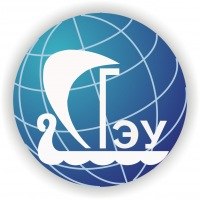 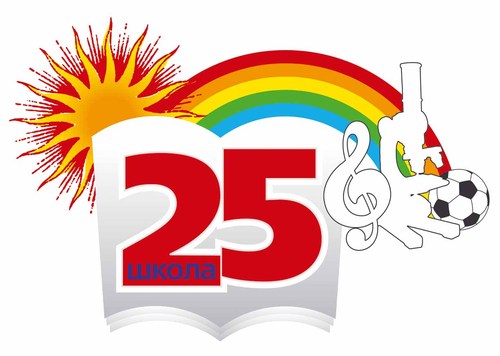 